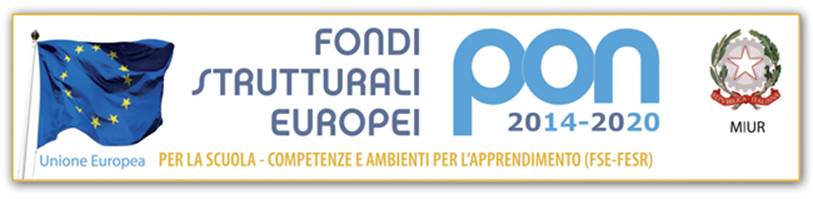 RELAZIONE VIAGGIO D’ISTRUZIONEIl programma preventivato è stato mantenuto?                SI      NOSe ci sono state variazioni, quali sono state le motivazioni o i problemi?Comportamento degli studenti
			 Non adeguato (specificare)      Discreto        Buono(In caso negativo, specificare gli alunni che si sono comportati male, indicando gli atti compiuti e gli eventuali danni arrecati a cose o persone)Giudizio sul servizio fornito, con particolare riguardo ad eventuali criticità relativamente aPULLMAN: l’agenzia/la ditta di trasporti ____________________ ha fornito un buon servizio; l’autista è stato gentile e disponibile, mantenendo con gli alunni e gli insegnanti un rapporto improntato alla massima correttezza: SI      NO                      (In caso negativo, specificare i problemi e gli inconvenienti riscontrati):I PASTI sono stati soddisfacenti e i locali avevano i requisiti igienici dovuti:   SI      NO(In caso negativo, specificare i problemi e gli inconvenienti riscontrati):HOTEL: (per gli eventuali servizi per viaggi di più giorni)Il servizio di pensione è stato soddisfacente e conforme a quanto ordinato; i locali avevano i requisiti previsti: SI      NO(In caso negativo, specificare i problemi e gli inconvenienti riscontrati):Ricaduta sulla didattica:Gli obiettivi previsti sono stati raggiunti? SI      NO (In caso negativo, specificare i problemi e gli inconvenienti riscontrati):Ritiene riproponibile lo stesso viaggio per altre  classi?               SI      NO(In caso negativo, specificare i problemi e gli inconvenienti riscontrati):Assisi,……………Il Dirigente ScolasticoAnnalisa BoniMeta e data svolgimentoClasse/i 			                   N° studenti partecipanti 			Docenti accompagnatoriAgenziaDocenti accompagnatoriFirma